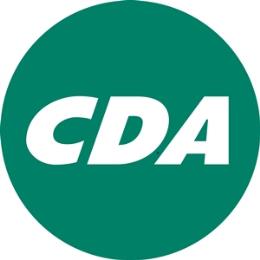 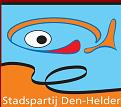 Motie vreemd aan de orde van de dag over verplaatsing coffeeshopsDe gemeenteraad van Den Helder, in vergadering bijeen op 12 februari 2018,van mening zijnde dat:wij als gemeente te maken hebben met een softdrugs gedoogbeleid dat zijn oorsprong vond rond 1970, geen keuze vanuit de gemeente zelf;elke nieuw aan te wijzen coffeeshoplocatie weerstand zal oproepen vanuit de bewoners;de bewoners van de Zuidstraat zelf niet gevraagd hebben en niet staan te trappelen om een coffeeshop in hun buurt te krijgen;coffeeshops en coffeeshopgebruikers geen overlast mogen veroorzaken in de buurt; het afgeven van een omgevingsvergunning zonder draagvlak in de buurt vragen is om moeilijkheden;er onvoldoende met de bewoners rond de eventuele vestiging van een coffeeshop aan de Zuidstraat is gesproken over onder welke voorwaarden zij wel willen overwegen om mee te werken;Er veel aandacht moet zijn voor de leefbaarheid in de omgeving (Zuidstraat),overwegende dat:uit het leefbaarheidsonderzoek Koningstraat 2014 naar voren is gekomen dat de concentratie van coffeeshops moet worden doorbroken;raadsbreed de wens leeft om opvolging te geven aan de conclusies van dit leefbaarheidsonderzoek;het leefbaarheidsonderzoek criteria heeft gesteld aan een andere locatie,verzoekt het college van burgemeester en wethouders:elke activiteit tot overgaan van vergunningverlening te stoppen;de door de ondernemer gekozen locatie te laten toetsen aan de raadsbreed aangenomen criteria, voordat de omgevingsvergunning wordt verleend; een informatieavond te beleggen voor de direct omwonenden om het proces van totstandkoming toe te lichten; een klankbordgroep op te richten van omwonenden waarmee afspraken gemaakt worden omtrent gevolgen voor de vergunning bij overlast, een eenduidige manier om meldingen te kunnen doen, en signalen van overlast direct te zien als klacht en niet af te doen als beleving; met de ondernemer in gesprek te gaan aan de hand van het Helderse model om tot nadere afspraken te komen over onderwerpen uit dit model waaronder openingstijden, toegang en draagvlak; de raad periodiek te informeren over de situatie waarbij de klankbordgroep in staat wordt gesteld haar bevindingen aan de raad mee te geven,En gaat over tot de orde van de dag.Namens de fracties van Het CDA,			De Stadspartij Den Helder,R. Slort			P.R. Reenders